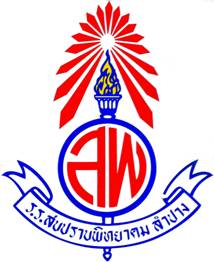 รายงานผลการดำเนินงานโครงการ/กิจกรรม  ……................……………………………………………………………โดยกลุ่มสาระการเรียนรู้ ………….............…………………........…. งาน  …………..........................…………………….กลุ่มบริหาร ………………..............……………….โรงเรียนสบปราบพิทยาคม  อำเภอสบปราบ  จังหวัดลำปาง สำนักงานเขตพื้นที่การศึกษามัธยมศึกษา  เขต  35 สำนักงานคณะกรรมการการศึกษาขั้นพื้นฐานกระทรวงศึกษาธิการคำนำรายงานผลการดำเนินงานโครงการ/กิจกรรม………………………………………..  ซึ่งดำเนินการโดยกลุ่มสาระ-การเรียนรู้/งาน  ………..........................……………….  เป็นกิจกรรม / โครงการที่สอดคล้องกับมาตรฐานการศึกษา  ที่  ..................  ตัวบ่งชี้ที่  .............................  สอดคล้องกับเป้าประสงค์โรงเรียนสบปราบพิทยาคม ข้อที่  .....................สนองตอบพันธกิจของโรงเรียนสบปราบพิทยาคม ข้อที่  .............................  โดยมีวัตถุประสงค์การดำเนินงานดังนี้ ……………………………………………………….....................................................................................................................…………นับเป็นกิจกรรม/โครงการที่มีประโยชน์ต่อผู้เรียนและครู  โดยกิจกรรม/โครงการนี้ได้รับความร่วมมือจากคณะครูนักเรียน  และบุคลากรทางการศึกษาของโรงเรียนสบปราบพิทยาคมทุกท่าน นักเรียนเป็นอย่างดี		กิจกรรม/โครงการนี้ดำเนินการตั้งแต่เดือน …………...………. พ.ศ.  ................ และเสร็จสิ้นการดำเนินงานเดือน…………...………. พ.ศ.  ................  คณะผู้รับผิดชอบจึงจัดทำรายงานผลการดำเนินงานต่อผู้เกี่ยวข้อง  และสถานศึกษาดังรายละเอียดที่ปรากฏต่อไป									…………………………………………………….										คณะผู้จัดทำสารบัญเรื่อง 											หน้าวัตถุประสงค์เป้าหมายกิจกรรมที่ดำเนินการ							   		  งบประมาณ									  ตัวชี้วัดความสำเร็จสรุปผลการดำเนินงานตามวัตถุประสงค์/เป้าหมายสรุปผลการดำเนินการในภาพรวมภาคผนวกสรุปรายงานผลการดำเนินการกิจกรรม/โครงการ  …………………….....................................……………………………….ครั้งที่  ...............  เดือน  ........................  ปีงบประมาณ  2563สนองเป้าประสงค์ของโรงเรียนสบปราบพิทยาคมข้อที่  ...........................................สนองพันธกิจของโรงเรียนสบปราบพิทยาคม  ข้อที่  ...........................................สนองกลยุทธ์ของโรงเรียนสบปราบพิทยาคม  ข้อที่  ...........................................สนองกลยุทธ์ สพฐ. ข้อที่  …………………………………………………………สนองมาตรฐานการศึกษา  ที่  .....................................  ตัวบ่งชี้ที่  ………………………………………………………1. วัตถุประสงค์    1.1  ……………………………………………………………………………………………………………………………………………………………..    1.2  ………………………………………………………………………………………………………………………………………………………………2. เป้าหมาย    2.1  ด้านปริมาณ         2.1.1 ……………………………………………………………………………………………………………………………………………………..         2.1.2 ……………………………………………………………………………………………………………………………………………………..    2.2  ด้านคุณภาพ         2.2.1 ……………………………………………………………………………………………………………………………………………………..         2.2.2 ……………………………………………………………………………………………………………………………………………………..3.  กิจกรรมที่ดำเนินการในโครงการ	3.1	3.2	3.3	3.4	3.54.  งบประมาณ		ที่ได้รับ  ……………………………	บาทใช้ไป    .…………………………..	บาทคงเหลือ ……………………………	บาท5.  วิธีการประเมิน / เครื่องมือการประเมินผลการดำเนินการ6.  สรุปผลการดำเนินงานตามวัตถุประสงค์7.  สรุปผลการดำเนินงานตามเป้าประสงค์8.  สรุปผลการดำเนินการในภาพรวม    8.1  จุดเด่นของ กิจกรรม / โครงการ ในครั้งนี้         …………………………………………………………………………………………………………………………………………………………………..         …………………………………………………………………………………………………………………………………………………………………..         …………………………………………………………………………………………………………………………………………………………………..         …………………………………………………………………………………………………………………………………………………………………..    8.2  จุดที่ควรพัฒนาของกิจกรรม / โครงการ ในครั้งนี้         …………………………………………………………………………………………………………………………………………………………………..         …………………………………………………………………………………………………………………………………………………………………..         …………………………………………………………………………………………………………………………………………………………………..     8.3  ข้อเสนอแนะเพื่อพัฒนากิจกรรม / โครงการ ในครั้งนี้         …………………………………………………………………………………………………………………………………………………………………..         …………………………………………………………………………………………………………………………………………………………………..         …………………………………………………………………………………………………………………………………………………………………..                                                                        ลงชื่อ                                                                                (……………………………………………………………)                                                                                         ผู้รับผิดชอบกิจกรรม/โครงการภาคผนวก(แบบประเมิน  กิจกรรม/โครงการ  และรูปภาพการทำกิจกรรม/โครงการ)วิธีประเมินเครื่องมือที่ใช้ในการประเมินที่วัตถุประสงค์ของกิจกรรม / โครงการสภาพความสำเร็จสภาพความสำเร็จผลการดำเนินงานที่วัตถุประสงค์ของกิจกรรม / โครงการบรรลุไม่บรรลุผลการดำเนินงานที่เป้าประสงค์ของกิจกรรม / โครงการสภาพความสำเร็จสภาพความสำเร็จผลการดำเนินงานที่เป้าประสงค์ของกิจกรรม / โครงการบรรลุไม่บรรลุผลการดำเนินงาน